ПРАВИТЕЛЬСТВО  РЕСПУБЛИКИ  АЛТАЙМИНИСТЕРСТВО РЕГИОНАЛЬНОГО РАЗВИТИЯРЕСПУБЛИКИ АЛТАЙ(Минрегионразвития РА)П Р И К А З«__» ______ 2018 года                                                                                № ___-Дг. Горно-АлтайскОб утверждении изменений, которые вносятся в Приложение к Регламенту взаимоотношений Специализированной некоммерческой организации «Региональный фонд капитального ремонта многоквартирных домов на территории Республики Алтай» с собственниками помещений в многоквартирном домеВ связи с принятием Федерального закона от 29 июля 2017 г. № 257-ФЗ «О внесении изменений в Жилищный Кодекс Российской Федерации», в соответствии с абзацем двадцать вторым подпункта 36 Положения о Министерстве регионального развития Республики Алтай, утвержденного постановлением Правительства Республики Алтай от 18 мая 2006 года № 99 и подпунктом «а» пункта 3 постановления Правительства Республики Алтай от 4 сентября 2013 года № 239 «О создании специализированной некоммерческой организации «Региональный фонд капитального ремонта многоквартирных домов на территории Республики Алтай»,П Р И К А З Ы В А Ю:Утвердить прилагаемые изменения, которые вносятся в Приложение к Регламенту взаимоотношений Специализированной некоммерческой организации «Региональный фонд капитального ремонта многоквартирных домов на территории Республики Алтай» с собственниками помещений в многоквартирном доме, утвержденному приказом Министерства регионального развития Республики Алтай от 4 апреля  2017 года  № 146-Д «Об утверждении Регламента взаимоотношений Специализированной некоммерческой организации «Региональный фонд капитального ремонта многоквартирных домов на территории Республики Алтай» с собственниками помещений в многоквартирном доме».Министр                                                                                     Н.П. КондратьевСОГЛАСОВАНО:Заместитель министрарегионального развития РА____________ Носова М.С.Начальник административно-правового отдела ____________ Старикова Е.В.Начальник отдела жилищнойполитики и реализации национальных проектов____________ Николаева М.Н.Исп.: Шипилова Т.В.УТВЕРЖДЕНЫприказом Министерстварегионального развитияРеспублики Алтайот  «__» _____ 2018 года № ___-ДИзменения,которые вносятся в П риложение к Регламенту взаимоотношений Специализированной некоммерческой организации «Региональный фонд капитального ремонта многоквартирных домов на территории Республики Алтай» с собственниками помещений в многоквартирном доме1. В пункте 4.3:а) подпункт 2 изложить в следующей редакции:«2) предельно допустимая стоимость услуг и (или) работ по капитальному ремонту исходя из предельной стоимости услуг и (или) работ по капитальному ремонту общего имущества в многоквартирном доме, определенной в порядке, предусмотренном частью 4 статьи 190 Жилищного кодекса Российской Федерации;»;б) подпункты 3 и 4 признать утратившими силу.2. В пункте 4.4:а) подпункт 2 изложить в следующей редакции:«2) решение о предельно допустимой стоимости услуг и (или) работ по капитальному ремонту, в соответствии с предложением СНО «РФКР;»;б) подпункты 3 и 4 признать утратившими силу.3. Дополнить раздел 4 пунктами 4.10 – 4.17 следующего содержания: «4.10. При полном завершении выполнения работ и (или) оказания услуг по капитальному ремонту подрядная организация, осуществляющая капитальный ремонт общего имущества в многоквартирном доме, уведомляет СНО «РФКР» о готовности к сдаче выполненных работ и (или) оказанных услуг.На основании извещения подрядной организацией СНО «РФКР» о готовности к сдаче выполненных работ и (или) оказанных услуг по капитальному общего имущества в многоквартирном доме, СНО «РФКР» создает приемочную комиссию, с включением в нее уполномоченного представителя собственников, указанного в решении общего собрания собственников о проведении капитального ремонта, определяет место и время приемки выполненных работ и (или) оказанных услуг.4.11. Лицо, уполномоченное действовать от имени собственников помещений согласовывает Акт выполненных работ по форме КС-2, Акт приемки оказанных услуг и (или) выполненных работ при проведении капитального ремонта в многоквартирном доме (далее – акты) на предмет соответствия выполненного по Договору объема работ перечню, видам работ, смете расходов на капитальный ремонт, установленным в решении общего собрания собственников помещений в многоквартирном доме.4.12. Срок согласования соответствующих актов указанными лицами составляет 5 дней с момента их поступления. В случае отсутствия в указанный срок как претензий к выполненным работам и актам, так и иного ответа от лица, уполномоченного собственниками, указанные акты считаются согласованными.4.13. При наличии претензий лица, уполномоченного действовать от имени собственников помещений к выполненным работам и (или) оказанным услугам и актам, указанные лица готовят мотивированный отказ от согласования актов и направляют подрядной организации. Подрядная организация устраняет замечания в согласованные сроки и повторно представляет акты на согласование.4.14. Отказ считается мотивированным в следующих случаях:1) фактически выполненные объемы работ не соответствую объемам, указанным в Акте выполненных работ по форме КС-2;2) наличие замечаний к качеству выполненных работ;3) выявление отклонений при производстве капитального ремонта от утвержденной проектно-сметной документации.4.15. В мотивированном отказе от подписания актов должно содержаться указание на основания для отказа от подписания актов, перечень недостатков. 4.16. В случае немотивированного отказа лица, уполномоченного действовать от имени собственников помещений, от согласования актов СНО «РФКР» делает запись в акте о необоснованном отказе уполномоченного лица от подписания такого акта либо о его уклонении от подписания акта.4.17.  Немотивированный отказ от подписания актов, либо уклонение уполномоченного лица от подписания актов, не влечет невозможности признания работ выполненными, а услуг – оказанными.».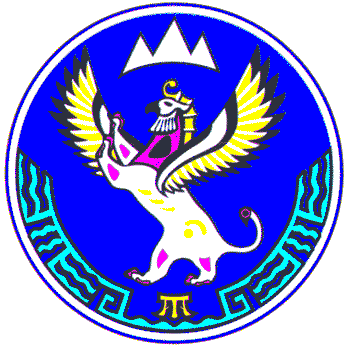 